     Early Learning Coalition of Escambia County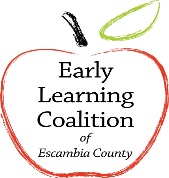 Holiday ScheduleFISCAL YEAR 2018-2019            HOLIDAY				                                OBSERVED DATEIndependence Day (Fourth of July)		                  Wednesday, July 4, 2018Labor Day 						      Monday, September 3, 2018Columbus Day					                 Monday, October 8, 2018Veterans Day (Observed)				      Monday, November 12, 2018Thanksgiving Day					      Thursday, November 22, 2018Day After Thanksgiving				       Friday, November 23, 2018Christmas Eve 						       Monday, December 24, 2018Christmas Day			                                       Tuesday, December 25, 2018New Year’s Day					                 Tuesday, January 1, 2019Martin Luther King Jr. Day				       Monday, January 21, 2019Presidents’ Day					       Monday, February 18, 2019Memorial Day						       Monday, May 27, 2019